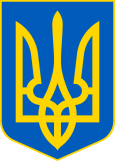 УКРАЇНААВАНГАРДІВСЬКА СЕЛИЩНА РАДАОВІДІОПОЛЬСЬКОГО РАЙОНУ ОДЕСЬКОЇ ОБЛАСТІРІШЕННЯВідповідно до статей 10, 265, 269, 270, 271, 274, 277, 281-289 Податкового кодексу України, Бюджетного кодексу України, керуючись пунктами 24, 35 частини 1 статті 26 Закону України «Про місцеве самоврядування в Україні», враховуючи рекомендації постійної комісії селищної ради з питань бюджету та соціально-економічного розвитку, промисловості, підприємництва та регуляторної політики, торгівлі, громадського харчування та послуг,Авангардівська селищна рада ВИРІШИЛА:1. Затвердити Положення про податок на майно (в частині плати за землю) на території Авангардівської селищної ради на 2017 рік (додаток 1) та Перелік категорій платників та розмір ставок земельного податку (додаток 2).2. Дане рішення набирає чинності з 01.01.2017 року.3. Секретарю селищної ради оприлюднити дане рішення на офіційному сайті Авангардівської селищної ради Овідіопольського району http://avangard.odessa.gov.ua.4. Контроль за виконання рішення покласти на постійну комісію селищної ради з питань бюджету та соціально-економічного розвитку, промисловості, підприємництва та регуляторної політики, торгівлі, громадського харчування та послуг.Селищний голова		    	                                             С.Хрустовський№337-VІвід 14.07.2016  Додаток 1до рішення Авангардівської селищної ради від 14.07.2016 №337– VІП О Л О Ж Е Н Н Япро податок на майно (в частині плати за землю) на території Авангардівської селищної ради Овідіопольського району на 2017 рікЗагальні положенняПодаток на майно (в частині плати за землю) (надалі за текстом – земельний податок) встановлюється відповідно до Податкового кодексу України (зі змінами та доповненнями), Земельного кодексу України та на підставі Закону України «Про місцеве самоврядування в Україні».2. Платники земельного податку та орендної плати за землю2.1. Платниками земельного податку є:2.1.1. власники земельних ділянок, земельних часток (паїв);2.1.2. землекористувачі земельних ділянок.2.2. Особливості справляння податку суб’єктами господарювання, які застосовують спрощену систему оподаткування, обліку та звітності, встановлюються главою 1 розділу ХІV Податкового кодексу України.3. Об'єкти оподаткування земельним податком3.1. Об'єктами оподаткування є:3.1.1.земельні ділянки, які перебувають у власності або користуванні;3.1.2. земельні частки (паї), які перебувають у власності.4. База оподаткування земельним податком4.1. Базою оподаткування є:4.1.1. нормативна грошова оцінка земельних ділянок з урахуванням коефіцієнта індексації, визначеного відповідно до порядку, встановленого цим Положення;4.1.2. площа земельних ділянок, нормативну грошову оцінку яких не проведено.5. Ставки земельного податку за земельні ділянки, нормативну грошову оцінку, яких проведено (незалежно від місцезнаходження)5.1. Ставка земельного податку за земельні ділянки (за винятком сільськогосподарських угідь та земель лісогосподарського призначення) встановлюється у відсотках від їх нормативної грошової оцінки (Додаток 2).5.2. Ставка земельного податку за земельні ділянки сільськогосподарських угідь встановлюється у розмірі 1 (одного) відсотка від їх нормативної грошової оцінки (Додаток 2).6. Ставки земельного податку за земельні ділянки, розташовані за межами населених пунктів, нормативну грошову оцінку яких не проведено6.1. Ставки земельного податку за земельні ділянки, розташовані за межами населених пунктів, нормативну грошову оцінку яких не проведено, встановлюються у розмірі 3 (трьох) відсотків від нормативної грошової оцінки одиниці площі ріллі по області.7. Пільги щодо сплати земельного податку для фізичних осіб7.1. Від сплати земельного податку звільняються:7.1.1. інваліди першої і другої групи;7.1.2. фізичні особи, які виховують трьох і більше дітей віком до 18 років;7.1.3. пенсіонери (за віком);7.1.4. ветерани війни та особи, на яких поширюється дія Закону України «Про статус ветеранів війни, гарантії їх соціального захисту»;7.1.5. фізичні особи, визнані законом особами, які постраждали внаслідок Чорнобильської катастрофи.7.2. Звільнення від сплати податку за земельні ділянки, передбачене для відповідної категорії фізичних осіб пунктом 7.1. цього Положення, поширюється на одну земельну ділянку за кожним видом використання у межах граничних норм :7.2.1. для ведення особистого селянського господарства - у розмірі не більш як 2 гектари;7.2.2. для будівництва та обслуговування житлового будинку, господарських будівель і споруд (присадибна ділянка) не більш як 0,15 гектара;7.2.3. для індивідуального дачного будівництва - не більш як 0,10 гектара;7.2.4. для будівництва індивідуальних гаражів - не більш як 0,01 гектара;7.2.5. для ведення садівництва - не більш як 0,12 гектара.7.3. Від сплати земельного податку звільняються на період дії єдиного податку четвертої групи власники земельних ділянок, земельних часток (паїв) та землекористувачі за умови передачі земельних ділянок та земельних часток (паїв) в оренду платнику єдиного податку четвертої групи.8. Пільги щодо сплати земельного податку для юридичних осіб8. Від сплати земельного податку звільняються:8.1.1.Органи місцевого самоврядування (Авангардівська селищна рада).8.1.2.Дошкільні та загальноосвітні навчальні заклади («Дошкільний навчальний заклад (дитячий садок) – загальноосвітня школа І ступеня»), заклади культури («Будинок культури та відпочинку»), охорони здоров'я («Авангардівська амбулаторія загальної практики – сімейної медицини»), які повністю утримуються за рахунок коштів державного або місцевих бюджетів.8.1.3.Парки комунальної власності.8.1.4.Комунальні підприємства, які засновані Авангардівською селищною радою Овідіопольського району («Авангардкомунсервіс», ЖКП «Драгнава»).9. Земельні ділянки, які не підлягають оподаткуванню земельним податком9.1. Не сплачується податок за:9.1.1. землі сільськогосподарських угідь, що перебувають у тимчасовій консервації або у стадії сільськогосподарського освоєння;9.1.2. землі дорожнього господарства автомобільних доріг загального користування;9.1.3. земельні ділянки кладовищ;9.1.4. земельні ділянки, надані для будівництва і обслуговування культових та інших будівель, необхідних для забезпечення діяльності релігійних організацій України, статути (положення) яких зареєстровано у встановленому законом порядку.10. Особливості оподаткування платою за землю10.1. Авангардівська селищна рада Овідіопольського району встановлює ставки (Додаток 2) та пільги щодо земельного податку, що сплачуються на її території відповідно до статті 284 Податкового кодексу України.11. Податковий період для плати за землю11.1. Базовим податковим (звітним) періодом для земельного податку є календарний рік.11.2. Базовий податковий (звітний) рік починається 1 січня і закінчується 31 грудня того ж року (для новостворених підприємств та організацій, а також у зв'язку із набуттям права власності та/або користування на земельні ділянки може бути меншим 12 місяців).12. Порядок обчислення плати за землю12.1. Підставою для нарахування земельного податку є дані державного земельного кадастру.12.2. Нарахування власникам та землекористувачам земельних ділянок земельного податку проводиться контролюючими органами у відповідності до норм статті 286 Податкового кодексу України.13. Строк сплати плати за землю13.1. Власники землі та землекористувачі сплачують земельний податок в строки, визначені статтею 287 Податкового кодексу України.13.2.У разі припинення права власності або права користування земельною ділянкою земельний податок сплачується за фактичний період перебування землі у власності або користуванні у поточному році.14. Орендна плата14.1. Підставою для нарахування орендної плати за земельну ділянку є договір оренди такої земельної ділянки, оформлений та зареєстрований відповідно до законодавства.14.2. Платником орендної плати є орендар земельної ділянки.14.3. Об'єктом оподаткування є земельна ділянка, надана в оренду.14.4. Розмір та умови внесення орендної плати встановлюються у договорі оренди між орендодавцем (власником) і орендарем.14.5. Розмір орендної плати встановлюється у договорі оренди, але річна сума платежу:14.5.1. не може бути меншою 3 відсотків нормативної грошової оцінки;14.5.2. не може перевищувати 12 відсотків нормативної грошової оцінки.14.5.3. може перевищувати граничний розмір орендної плати, встановлений у підпункті 14.5.2, у разі визначення орендаря на конкурентних засадах.14.6. Плата за суборенду земельних ділянок не може перевищувати орендної плати.14.7. Податковий період, порядок обчислення орендної плати, строк сплати та порядок її зарахування до бюджетів застосовується відповідно до вимог пунктів 285-287 Податкового кодексу України15. Індексація нормативної грошової оцінки земель15.1. Для визначення розміру земельного податку та орендної плати використовується нормативна грошова оцінка земельних ділянок.15.2. Розрахунок індексації нормативної грошової оцінки земельних ділянок здійснюється відповідно до статті 289 Податкового кодексу України.16. Податковий обов’язок16.1. Податковим обов’язком визнається обов’язок платника сплатити суму земельного податку та орендної плати за землю в порядку і строки, визначені Податковим кодексом України, цим Положенням та (або) договором оренди землі.16.2. Податковий обов’язок є безумовним і першочерговим стосовно інших неподаткових обов’язків платника податків, крім випадків, передбачених Податковим кодексом України.16.3. Виконання податкового обов’язку може здійснюватися платником податків самостійно або за допомогою свого представника чи податкового агента.16.4.Відповідальність за невиконання або неналежне виконання податкового обов’язку несе платник податків, крім випадків, визначених Податковим кодексом України.17. Контроль17.1. Контроль за повнотою та своєчасністю перерахування земельного податку до бюджету Авангардівської селищної ради Овідіопольського району здійснюють контролюючі органи, в порядку, передбаченому чинним законодавством України.               Секретар ради				                 	                   В.В.ЩурДодаток 2до рішення Авангардівської селищної ради №337 – VІ від 14.07.2016р.ПЕРЕЛІКкатегорій платників та розмір ставок земельного податку                   Секретар ради                                                  В.ЩурПро затвердження Положення про податок на майно (в частині плати за землю) на території Авангардівської селищної ради на 2017 рік№Категорії платників земельного податкуРозмір ставки земельного податку, % від нормативної грошової оцінки землі (НГО)1231органи державної влади та органи місцевого самоврядування, органи прокуратури, заклади, установи та організації, спеціалізовані санаторії України для реабілітації, лікування та оздоровлення хворих, військові формування, утворені у відповідності до законів України, Збройні Сили України та Державна прикордонна служба України, які повністю утримуються за рахунок державного або місцевого бюджетів та використовують земельні ділянки за цільовим призначенням. 12власники земельних ділянок (юридичні та фізичні особи), які мають належним чином оформлене право власності на земельну ділянку, за винятком платників, зазначених у п.п.4-9 13землекористувачі (юридичні та фізичні особи), які використовують земельні ділянки без належним чином оформлених документів на право користування земельною ділянкою, за винятком платників, зазначених у п.п. 4-834власники та користувачі сільськогосподарських угідь (фізичні особи) за один гектар:         - для ріллі, сіножатей та пасовищ         - для багаторічних насаджень 15власники та користувачі земельних ділянок, зайнятих житловим фондом; у т.ч. громадяни, які використовують земельні ділянки для будівництва та обслуговування житлового будинку, господарських будівель та споруд (присадибна ділянка), для індивідуального дачного будівництва, для будівництва індивідуальних гаражів;0,046власники та користувачі земельних ділянок, зайнятих автостоянками для зберігання особистих транспортних засобів громадян, які використовуються без отримання прибутку, гаражно-будівельними; дачно-будівельними та садівницькими товариствами0,047власники та користувачі земельних ділянок, які надані для розміщення об’єктів енергетики, що виробляють електричну енергію з відновлених джерел енергії0,58власники вбудовано-прибудованих нежитлових приміщень, розташованих в житлових будинках 39землекористувачі, які набули земельні ділянки на праві постійного користування, за винятком платників, зазначених у п.п.4-8, 12110землекористувачі, які мають у постійному користуванні земельні ділянки, але не можуть мати їх на такому праві відповідно до статті 92 Земельного кодексу України311інші землекористувачі, для яких можливо визначити інші ставки земельного податку312земельні ділянки за межами населених пунктів, на яких розташовані господарські двори (за умови створення)3